Poniedziałek 04.05.2020 r.Temat: Powtórzenie wiadomości z działu: StatystykaRozwiąż zadania 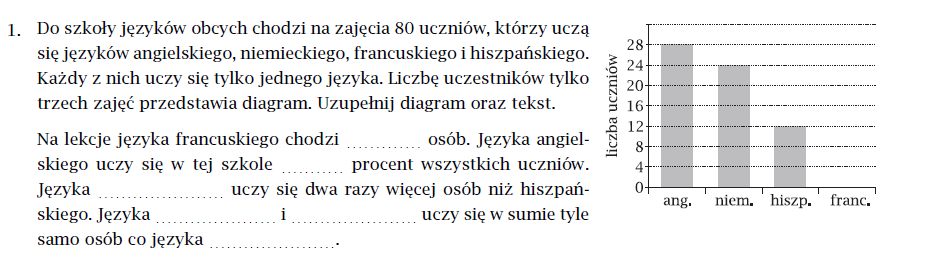 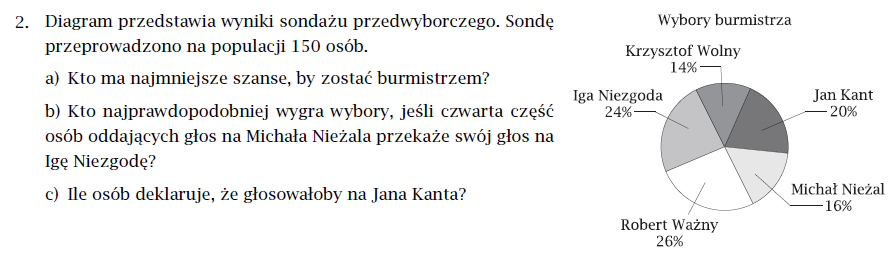 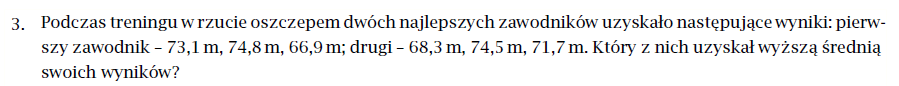 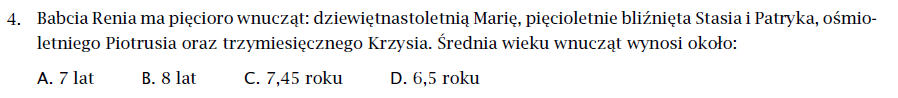 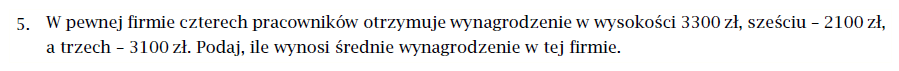 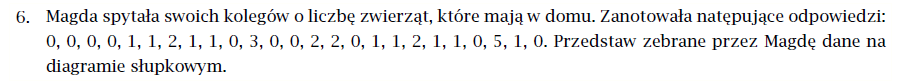 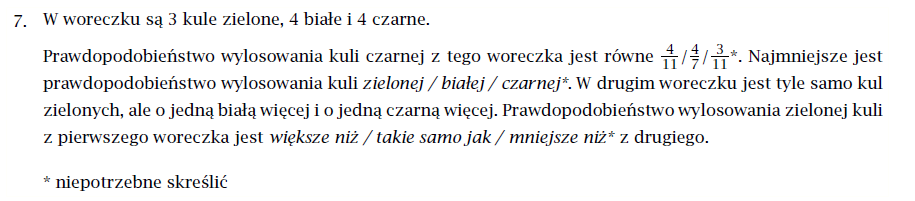 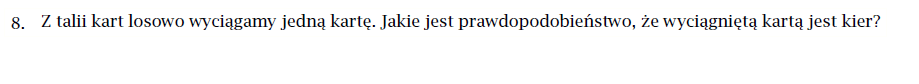 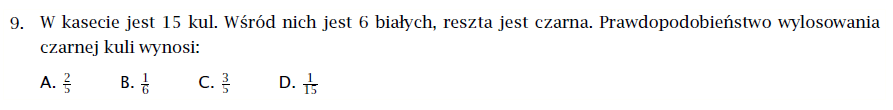 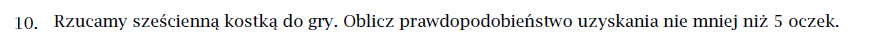 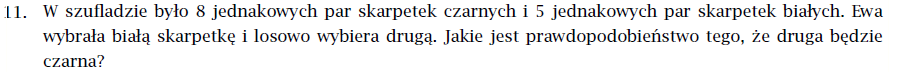 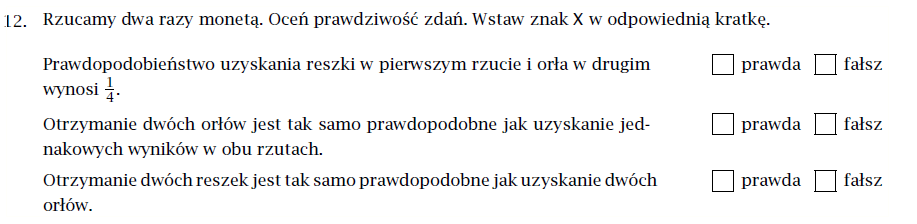 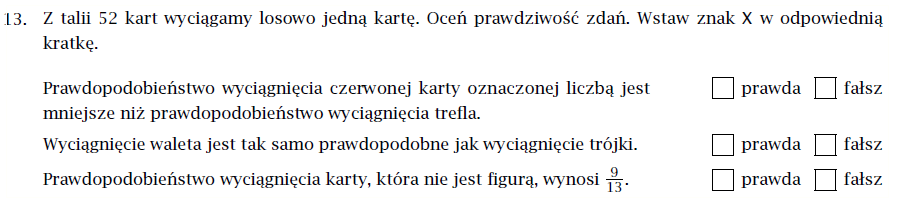 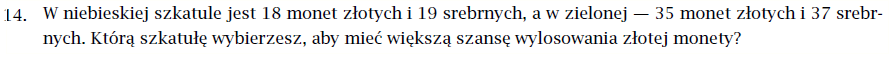 